STEVENSON ATHLETIC BOOSTER CLUB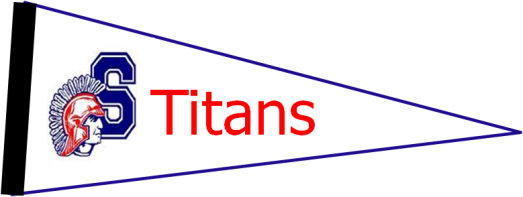 					AGENDA – November 14, 2022SOCIAL MEDIA STATSCall to Order: Roll Call:	  Board Members Present	  Stephanie Jenkins – President	  Cheryl Bollinger – VP                 Lisa LeVans – Treasurer                 Michelle Dubey – Co-Treasurer                 Vicki Carlino – Secretary                 Rachel DeMenter – Member at Large	  School Administration Present Prior Meeting Minutes Review:  October 17, 2022 Treasurer’s Report:October financials Fund Requests:Girls Soccer SoftballSwim TeamMembership Stats:  Current members  Concessions:Review current salesIndoor concession Need volunteers for winter sports Fall volunteer reimbursement Fundraisers:Poker chip handling at One Eyed-JacksCorn Hole Tournament at One Eyed-Jacks – January 14, 2023Amazon Smile - ongoingKroger Rewards - ongoingBP Gas Station - ongoingYard Signs – link will be open for winter sports in November New Business:  Turning Point donation drive Adjourned:  Remaining 2022 – 2023 Meeting DatesDecember 19, 2022January 23, 2023February 20, 2023 – Election & Scholarship Committee AppointedMarch 20, 2023 – Election nominations acceptedApril 17, 2023 – Board electionMay 22, 2023 – Scholarships grantedFacebookTwitter09/30/2266438110/31/22